ACTA DE COMPROMISO ACADÉMICOFECHA: ____________________________________________ESTUDIANTE  ________________________________________           CURSO_______ACUDIENTE _______________________________              PARENTESCO___________Informados de la situación académica del estudiante donde se relacionan las áreas evaluadas con desempeño BAJO: __________________________                ____________________________________________ _____________________________  __________________________________________________________________________________ ___________________________________              Y las áreas que requieren atención por su desempeño BÁSICO, asumimos el compromiso de nivelar DESEMPEÑOS Y COMPETENCIAS programadas en las áreas para el _______ período y mejorar su rendimiento académico en las áreas que presenta desempeños básicos para optimizar su potencial como estudiante regular.  Hemos sido informados que el incumplimiento del compromiso  puede acarrear situaciones académicas que pueden comprometer su año escolar y más aún su permanencia en la Institución por bajo rendimiento académico.Como acudiente legal del estudiante me comprometo a estar permanentemente solicitando información sobre su  desempeño académico para fortalecer las estrategias institucionales en aras de brindarles a los estudiantes las posibilidades de culminar el año lectivo con  éxito.En constancia,______________________________,   __________________________________                  Acudiente legal                                             Estudiante_______________________________                                  __________________________________                  Director de Grupo                                         V.B.  Coord. J.______ACTA DE COMPROMISO DISCIPLINARIOFECHA:    __________________________________________ESTUDIANTE        _______________________________________             CURSO_______ACUDIENTE _______________________________ PARENTESCO:              ___________Informados de la situación DISCIPLINARIA del estudiante  y registrada en el observador, teniendo en cuenta que no se observa voluntad del estudiante para mejorar su comportamiento, su displicencia para cumplir las normas registradas en el Pacto de Convivencia Institucional, es necesario tomar correctivos que permitan mantener la armonía Interna, ASUMIMOS  el compromiso de supervisar el comportamiento del estudiante de acuerdo a las reglas internas y contribuir de esta manera a la formación integral y mejorar su rendimiento académico en las áreas que presenta desempeños básicos  Y bajos para optimizar su potencial como estudiante regular.  Hemos sido informados que el incumplimiento del compromiso  puede acarrear situaciones disciplinarias sin detrimento del derecho a la educación, una vez se considera la EDUCACION COMO UN DERECHO – DEBER y que pueden comprometer su año escolar y más aún su permanencia en la Institución por  su comportamientoComo acudiente legal del estudiante me comprometo a estar permanentemente solicitando información sobre su  desempeño disciplinario para fortalecer las estrategias institucionales en aras de brindarles a los estudiantes las posibilidades de culminar el año lectivo con  éxito.En constancia,______________________________,   __________________________________                  Acudiente legal                                             Estudiante_______________________________                                  __________________________________                  Director de Grupo                                         V.B.  Coord. J.______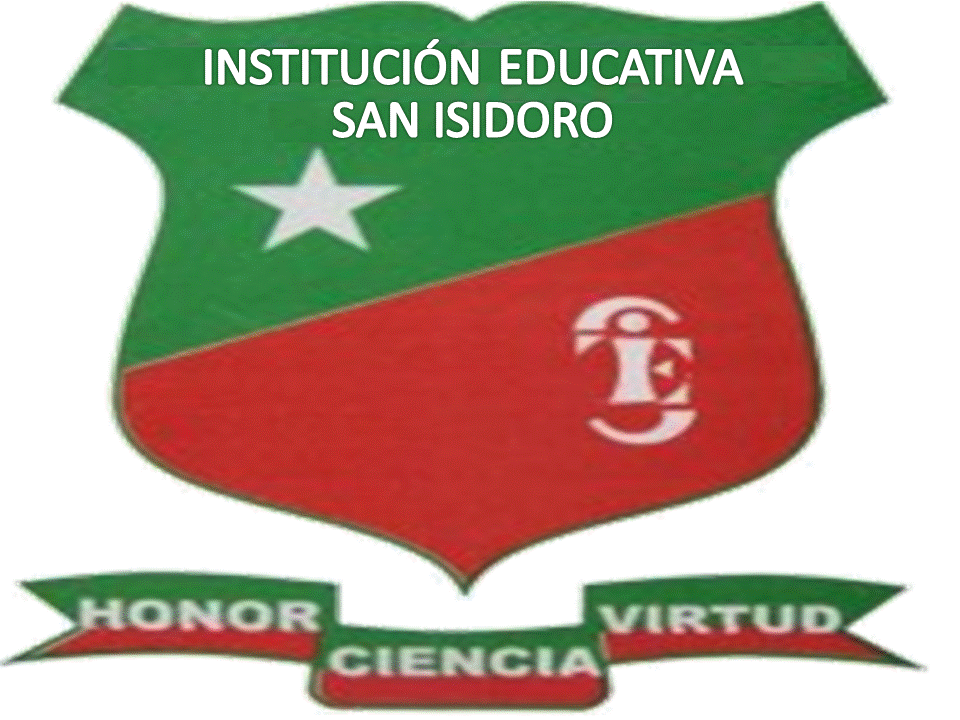 INSTITUCIÓN EDUCATIVA  SAN ISIDOROEl Espinal – TolimaResolución Integración No. 1211 del 3 de Octubre, y Resoluciónde aprobación No. 2692  del 19 de noviembre  de 2010,  emanadas de la Sedtolima.NIT: 890.701.776-4     DANE: 173268000137Carrera 6 No. 12-87sanisidoro@gmail.com Telefax: 2483318INSTITUCIÓN EDUCATIVA  SAN ISIDOROEl Espinal – TolimaResolución Integración No. 1211 del 3 de Octubre, y Resoluciónde aprobación No. 2692  del 19 de noviembre  de 2010,  emanadas de la Sedtolima.NIT: 890.701.776-4     DANE: 173268000137Carrera 6 No. 12-87sanisidoro@gmail.com Telefax: 2483318INSTITUCIÓN EDUCATIVA  SAN ISIDOROEl Espinal – TolimaResolución Integración No. 1211 del 3 de Octubre, y Resoluciónde aprobación No. 2692  del 19 de noviembre  de 2010,  emanadas de la Sedtolima.NIT: 890.701.776-4     DANE: 173268000137Carrera 6 No. 12-87sanisidoro@gmail.com Telefax: 2483318INSTITUCIÓN EDUCATIVA  SAN ISIDOROEl Espinal – TolimaResolución Integración No. 1211 del 3 de Octubre, y Resoluciónde aprobación No. 2692  del 19 de noviembre  de 2010,  emanadas de la Sedtolima.NIT: 890.701.776-4     DANE: 173268000137Carrera 6 No. 12-87sanisidoro@gmail.com Telefax: 2483318